GLASBA- 9.tedenTEMA: HIMNAO tej temi že veliko veste iz družbe, saj smo o slovenski himni govorili že pri družbi. Zato boste svoje znanje samo utrdili.NAVODILA ZA DELO: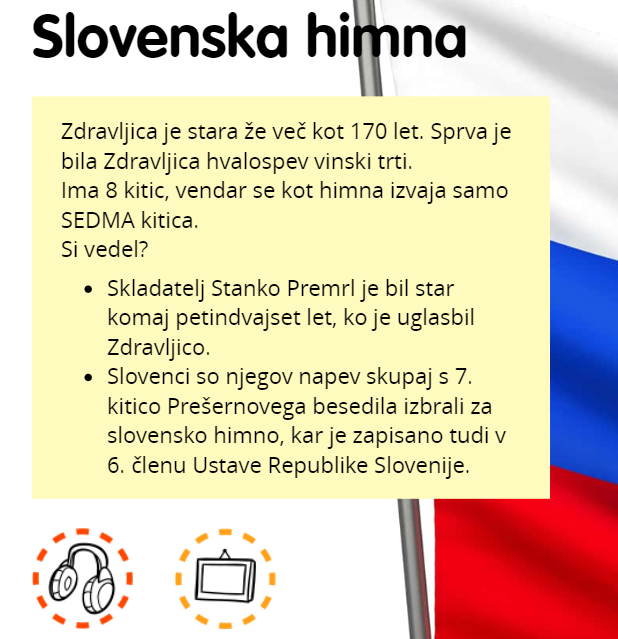 SLOVENSKA HIMNANa interaktivnem gradivu radovednih pet ali v delovnem zvezku na strani 72 si preberi zapis o naši himni.Na interaktivnem gradivu Zdravljico poslušaj.Prepričana sem, da znaš Zdravljico na pamet in dobro veš ob kateri priložnostih jo pojemo in kako se ob njej obnašamo!HIMNA NENAVADNIH BITIJ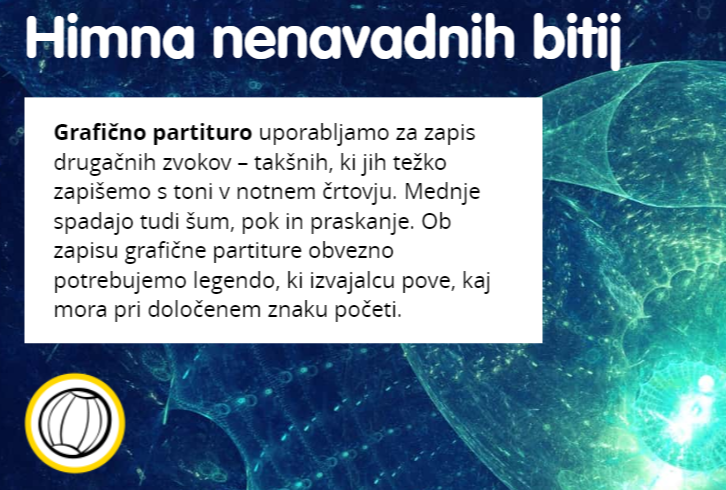 Na interaktivnem gradivu ali v delovnem zvezku na strani 73 si preberi o nenavadnih bitjih in kaj je to partitura.Reši v delovnem zvezku na strani 73 prvo in drugo nalogo. Bodi ustvarjalen in izviren.